Preparation work for A level Physical EducationLook at the syllabus: A Level Physical Education Specification (AQA) : https://www.aqa.org.uk/subjects/physical-education/as-and-a-level/physical-education-7582 Useful resources: (available on Amazon)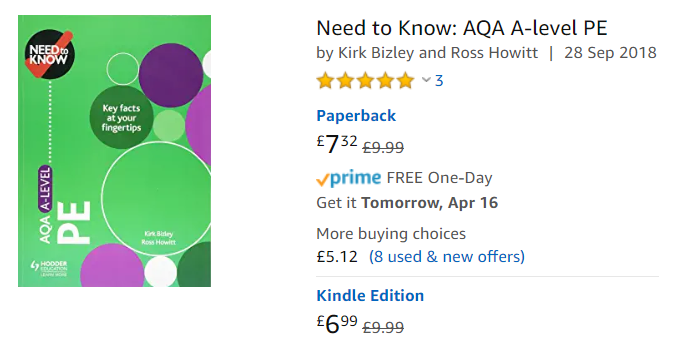 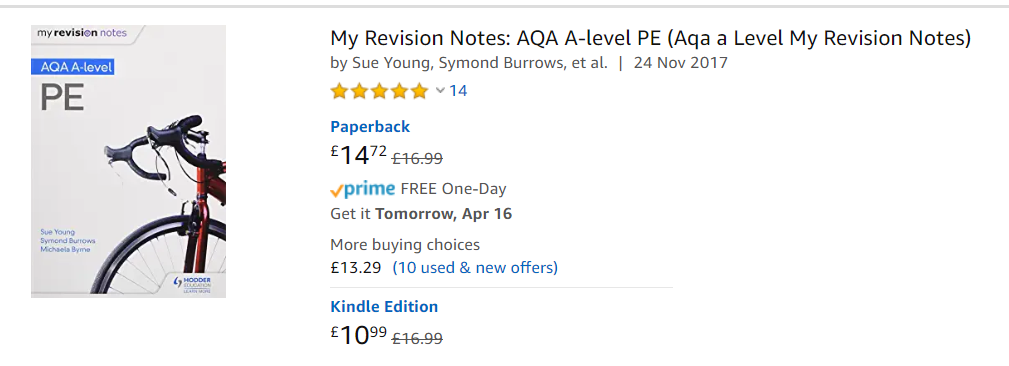 Online tasks / resources: Anatomy colouring / learning key structureshttp://www.supercoloring.com/coloring-pages/human-muscles-back-view-worksheetAnatomy & Physiology for Dummies (available as a free download) https://epdf.pub/anatomy-and-physiology-for-dummies.htmlAnatomy bookhttps://yhdp.net/uploads/Essentials-of-Anatomy-and-Physiology.pdfQuizlet https://quizlet.com/gb/280837063/aqa-a-level-pe-65-drugs-in-sport-flash-cards/Documentaries / films: Activity: Summarise the documentary/film on an A4 page using the 5 Ws: When? Who? Where? What? Why?  Use the specification to see how they link to A level PE. The English Game - Netflix  (for characteristics of football)Chariots of Fire – 1981 film (for characteristics of athletics)Coach Carter – 2005 film (for psychology - leadership)  Remember the Titans – 2000 Film (for psychology – group dynmanics)Icares – Netflix (drugs in Sport documentary)Racism in Football - https://youtu.be/8tEviDXNHzsOLYMPIA AND THE OLYMPIC GAMES – DOCUMENTARY (You tube) Wider ReadingSports performers / managers autobiographies Any news articles on sport / sport performers / sport fundinghttps://www.sportengland.org/                                           	http://www.sportingequals.org.uk/   http://www.activityalliance.org.uk/				https://www.womeninsport.org/				https://www.streetgames.org/